 AĞAÇLARIN UYKUSUBir gün ormandaki ağaçlar doğa anneye dediler ki: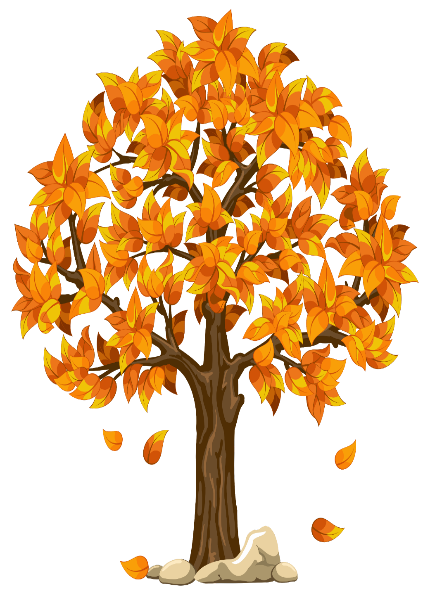 — Bütün yaz çalıştık, yorulduk. Biraz dinlenmeliyiz.Doğa anne:— Öyleyse artık uykuya yatınız, dedi. Bunun üzerine yapraklar:— Peki, biz ne olacağız, diye bağırdılar.Doğa anne:— Siz de serbestsiniz, dedi. ‹ster uyuyun, ister oynayın.Yapraklar buna çok sevindiler.Ertesi gün doğa anne, ağaçlara seslendi:— Uykuya yatmadan önce dünyayı güzel resimlerle süsleyelim.   Ağaçlar, doğa annenin sözünü dinlediler. Yapraklarını kırmızı, turuncu, sarı renklere dönüştürdüler. 							Şadiye AKAYMetni okuyalım. Soruları metne göre cevaplayalım. Ormandaki ağaçlar kiminle konuşmuşlar? Doğa anne ertesi gün ağaçlardan ne yapmalarını istemiş? Doğa annenin sözünü dinleyen ağaçlar ne yağmışlar?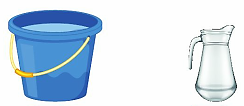 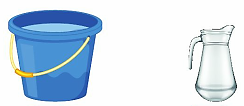 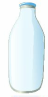 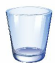 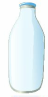 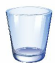 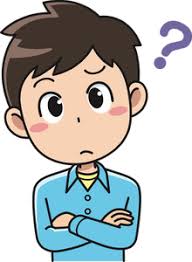 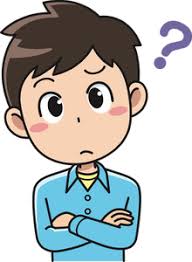 